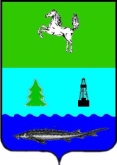 АДМИНИСТРАЦИЯ ЗАВОДСКОГО СЕЛЬСКОГО ПОСЕЛЕНИЯПАРАБЕЛЬСКОГО РАЙОНАТОМСКОЙ ОБЛАСТИПостановлениеп. Заводскойот 19.12.2016											№ 99Об изменении организационно-правовойформы муниципального учрежденияВ целях реализации решения Совета Заводского сельского поселения от 31.10.2016 № 24 «О передаче осуществления части полномочий исполнительно-распорядительному органу муниципального образования Парабельский район» (в редакции решения Совета Заводского сельского поселения от 28.11.2016 № 29), ПОСТАНОВЛЯЮ: 1. Изменить организационно-правовую форму муниципального учреждения «Заводской сельский Дом культуры» с казенного на бюджетное.2. Изменить Устав муниципального бюджетного учреждения «Заводской сельский Дом культуры.3. Подготовить необходимый пакет документов для предоставления в налоговый орган для внесения записи об изменении организационно-правовой формы муниципального учреждения.4. Настоящее постановление вступает в силу со дня официального опубликования.5. Разместить настоящее постановление в информационном бюллетене Администрации Заводского сельского поселения, а также на официальном сайте муниципального образования «Заводское сельское поселение» в информационно-телекоммуникационной сети «Интернет» www.zavodskoesp.ru.6. Контроль за исполнением настоящего постановления оставляю за собой.Глава поселения 									Е.В. Кузнецов